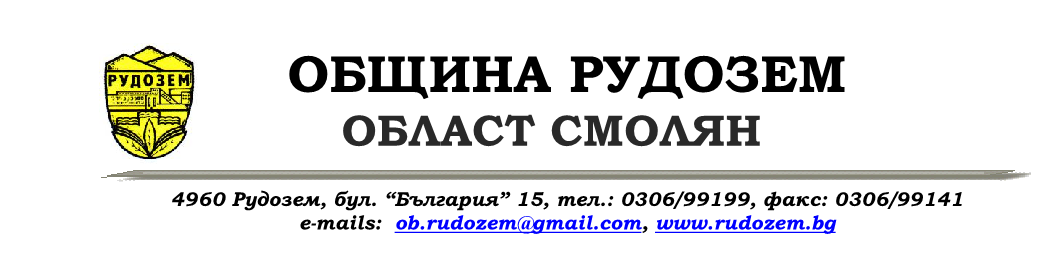 ДО 						                       Вх.№ ………… / ………………...КМЕТА НА ОБЩИНА  РУДОЗЕМЗ А Я В Л Е Н И Е – Д Е К Л А Р А Ц И Яза ползване на  услуга „Асистентска подкрепа”от...................................................................................................................................................(име, презиме и фамилия на лицето, кандидат за потребител на услугата)ЕГН ………………................, лична карта №.................................., изд. на……………...… от МВР – гр.  ....................................., настоящ адрес: гр.(с)………………………………… община........................................................,обл…………………………………...................... ул. .................................................................................. №……, бл. ........., вх. ........, ет. ....... , телефон/и:………………………………чрез   Данни на законния представител на кандидат-потребителя:............................................................................................................................................................(име, презиме и фамилия на упълномощено лице/законен представител)ЕГН ………………............., лична карта №...................................., изд. на……………...… от МВР – гр.  ....................................., настоящ адрес: гр.(с)………………………………… ул. .................................................................................. №……, бл. ........., вх. ........, ет. ....... , телефон/и:…………………………………С настоящото заявявам потребност от ползване на социалната услуга „Асистентска подкрепа”, тъй като съм:  лице в надтрудоспособна възраст в невъзможност за самообслужване и нямам определена по съответния ред степен на намалена работоспособност;  дете с трайно увреждание с определена чужда помощ   пълнолетно лице с трайно увреждане с определена чужда помощДекларирам, че:Съгласен/а съм да допусна в дома си хора, с които не съм в родствени отношения, за да ми оказват „Асистeнтска подкрепа” в извършването на определени ежедневни дейности по начин, които предварително сме уговорили. Към момента на кандидатстването   ползвам /  не ползвам асистентска подкрепа по реда на Закона за социалните услуги, помощ за осигуряване на асистентска подкрепа или грижа в домашна среда по реда на друг закон, по национални програми или по програми, финансирани от други източници или по друг ред.Прилагам следните документи: ….……………………………………………………...................................................................…В случай, че бъда включен/на като потребител на услугата по проекта, предпочитанията ми са за следния/те асистент/и,: ......................................................................................................................................................В случай, че не бъда включен/на като потребител на услугата в първия етап, заявявам желание да участвам във второто класиране и при промяна на обстоятелствата съм длъжен/а да уведомя екипа за изпълнение. Известно ми е, че за неверни данни, посочени в настоящото заявление, нося наказателна отговорност по чл. 313 от Наказателния кодекс.Декларирам съгласие за съхранение и обработка на личните ми данни, които предоставям във връзка с изпълнение на заявената от мен административна услуга, при спазване на разпоредбите на Закона за защита на личните данни и Регламент (ЕС)2016/679(GDPR)Дата:  ................................                               Декларатор/Законен представител: ................										         ( подпис)ИНФОРМАЦИЯот...................................................................................................................................................(трите имена на кандидат-потребителя)I.  Социално-битово състояние - Битови условия на живот: в) Евентуални рискове, произтичащи от битовите условия, в които живея  (например хлъзгав под, амортизирана ел. инсталация, и др.), моля опишете:Кухня............................................................................................................................................Спалня..........................................................................................................................................Санитарни помещения................................................................................................................Стълбище.....................................................................................................................................Отоплителна система..................................................................................................................Други............................................................................................................................................ІІ. Социална среда и интереси1. Взаимоотношения със семействотоЖивея:   сам  ; със съпруг/а ; партньор/ка ; деца ; родители ; родственици ; други        а) В случаите на съжителство взаимоотношенията с членовете на семейството ми са:добри         проблемни  	    не поддържам контакт  б) Семейството ми помага: Не   ; Да  :  с пари  ;   с храна ;    при пазаруване  ; хигиената в дома ;  ползвам общо домакинство  в) Член от семейството ми (в трудоспособна възраст), който не работи, за да полага грижи за мен (моля опишете професия, нагласи и възможност за работа като асистент или започване на друга работа и др.): .......................................................................................................................................................г) Имам близки, които живеят:в същия квартал  	        в същото населено място 	        	в същата община  2. Взаимоотношения с приятели, съседиПриятели/съседи ми оказват помощ:           при пазаруване              в домашните дейности        	при социални контакти 3. ИнтересиГледам телевизия					    		Да          Не  Чета вестници, художествена/документална литература	Да          Не  В състояние съм да водя разговор 				         	Да          Не  Обичам развлекателни игри (шах, карти, табла, и др.)		Да          Не  Ползвам компютър							Да          Не  Имам хоби						     		Да          Не  Други(посочете).........................................................................................................................4. Ползвам услуги в общността					Да          Не   Ако да, какви, с каква честота  и времетраене .......................................................................Дата:  ......................                       Декларатор/Законен представител: .........................									                                ( подпис)а) Видкъщаблокс асансьорб) Среда - хигиенадобразадоволителнанезадоволителнаброй на стаите:(моля, посочете)(моля, посочете)(моля, посочете)(моля, посочете)(моля, посочете)кухнябаняванадуштоалетна в къщататоалетна навънотопление:ТЕЦна газна ток(печка, радиатор)   с твърдо гориво водоснабдяване:течаща водав доматопла водавода на двора       Обзавеждане:ел. печкапералняхладилник